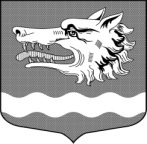 СОВЕТ ДЕПУТАТОВ МУНИЦИПАЛЬНОГО ОБРАЗОВАНИЯРаздольевское сельское поселение муниципального образования                   Приозерский муниципальный район Ленинградской областиРЕШЕНИЕ  21 декабря 2018 года                                                                          № 145О внесении изменений и дополнений в                          решение Совета депутатов от 02.02.2018 года № 124 «Об организации участия населения в осуществлении местного самоуправления в иных формах на территории административного центра»                  В соответствии с Федеральным законом от 06.10.2003 № 131-ФЗ «Об общих принципах организации местного самоуправления в Российской Федерации», Областным законом Ленинградской области от «15» января 2018 года № 3 - оз «О содействии участию населения в осуществлении местного самоуправления в иных формах на территориях административных центров муниципальных образований Ленинградской области» и Уставом муниципального образования Раздольевское сельское поселение муниципального образования Приозерский муниципальный район  Ленинградской области, Совет депутатов РЕШИЛ: 	1. Внести в решение Совета депутатов от 02.02.2018 года № 124 «Об организации участия населения в осуществлении местного самоуправления в иных формах на территории административного центра» следующие изменения и дополнения:	1.1. в наименовании, преамбуле и пункте 1 после слов «административных центров» дополнить словами «и городских поселков».	1.2. в приложении 1 (Положение об инициативной комиссии на территории деревни Раздолье муниципального образования Раздольевское сельское поселение муниципального образования Приозерский муниципальный район Ленинградской области):	1.2.1. в пункте 1.1. после слов «административных центров» дополнить словами «и городских поселков».1.2.2. в пункте 1.2. в абзаце 1 после слов «административных центров» дополнить словами «и городских поселков».1.2.3. в пункте 1.2. в абзаце 3 после слов «административных центров» дополнить словами «и городских поселков».1.2.4. в пункте 1.2. в абзаце 4 после слов «административных центров» дополнить словами «и городских поселков».	2. Настоящее решение подлежит опубликованию в средствах массовой информации.Глава муниципального образованияРаздольевское сельское поселение                                              А.В. Долгов                                                            Исполнитель: Е.А. МихайловаРазослано: дело-2, прокуратура-1, 